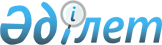 Екібастұз қалалық мәслихатының 2014 жылғы 28 сәуірдегі "Атаулы және мереке күндеріне орай алушылардың жекелеген санаттары үшін әлеуметтік көмектің мөлшерлерін белгілеу туралы" № 216/27 шешіміне өзгерістер және толықтыру енгізу туралыПавлодар облысы Екібастұз қалалық мәслихатының 2019 жылғы 24 мамырдағы № 355/43 шешімі. Павлодар облысының Әділет департаментінде 2019 жылғы 4 маусымда № 6402 болып тіркелді
      Қазақстан Республикасының 2001 жылғы 23 қаңтардағы "Қазақстан Республикасындағы жергілікті мемлекеттік басқару және өзін-өзі басқару туралы" Заңының 6-бабы 2-3-тармағына, Қазақстан Республикасы Үкіметінің 2013 жылғы 21 мамырдағы "Әлеуметтік көмек көрсетудің, оның мөлшерлерін белгілеудің және мұқтаж азаматтардың жекелеген санаттарының тізбесін айқындаудың үлгілік қағидаларын бекіту туралы" № 504 қаулысына сәйкес, Екібастұз қалалық мәслихаты ШЕШІМ ҚАБЫЛДАДЫ:
      1. Екібастұз қалалық мәслихатының 2014 жылғы 28 сәуірдегі "Атаулы және мереке күндеріне орай алушылардың жекелеген санаттары үшін әлеуметтік көмектің мөлшерлерін белгілеу туралы" № 216/27 шешіміне (Нормативтік құқықтық актілерді мемлекеттік тіркеу тізілімінде № 3791 болып тіркелген, 2014 жылғы 7 мамырда "Отарқа", "Голос Экибастуза" газеттерінде жарияланған), келесі өзгерістер және толықтыру енгізілсін:
      1-тармақта:
      екінші абзацы келесі редакцияда мазмұндалсын:
      "Ұлы Отан соғысының (бұдан әрі - ҰОС) қатысушылары мен мүгедектеріне 500000 (бес жүз мың) теңге мөлшерінде, сондай-ақ 5 (бес) айлық есептік көрсеткіш (бұдан әрі - АЕК) сомасындағы азық-түлік жинақтары;";
      үшінші абзацы жаңа редакцияда мазмұндалсын:
      "жеңiлдiктер мен кепiлдiктер жағынан ҰОС қатысушылары мен мүгедектеріне теңестiрiлген адамдарға (Ауғанстан аумағындағы ұрыс қимылдары қатысушыларынан, Ауғанстанда әскери мiндетiн өтеу кезiнде мүгедек болған әскери қызметшiлерден, 1986 - 1987 жылдары Чернобыль атом электростанциясындағы (бұдан әрі - ЧАЭС) апаттың зардаптарын жоюға тiкелей қатысқан адамдардан, ЧАЭС апаттың салдарынан мүгедек болған адамдардан басқа) 10 (он) АЕК мөлшерінде;";
      он үшінші абзацтағы "пен балалы отбасыларға берілетін мемлекеттік жәрдемақыларды" сөздері алып тасталынсын;
      келесі мазмұндағы төртінші абзацпен толықтырылсын:
      "Ауғанстан аумағындағы ұрыс қимылдары қатысушыларына, Ауғанстанда әскери мiндетiн өтеу кезiнде мүгедек болған әскери қызметшiлеріне, 1986 - 1987 жылдары ЧАЭС апаттың зардаптарын жоюға тiкелей қатысқан адамдарға, ЧАЭС апаттың салдарынан мүгедек болған адамдарға 50000 (елу мың) теңге мөлшерінде;".
      2. Осы шешімнің орындалуын бақылау Екібастұз қалалық мәслихатының әлеуметтік, мәдени дамыту мәселесі жөніндегі тұрақты комиссиясына жүктелсін.
      3. Осы шешім оның алғашқы ресми жарияланған күнінен бастап қолданысқа енгізіледі.
					© 2012. Қазақстан Республикасы Әділет министрлігінің «Қазақстан Республикасының Заңнама және құқықтық ақпарат институты» ШЖҚ РМК
				
      Сессия төрағасы,

      қалалық мәслихат хатшысы

Б. Куспеков

      "КЕЛІСІЛДІ"

      Павлодар облысының әкімі

      ________________Б. Бакауов

      2019 жылғы "3" маусым
